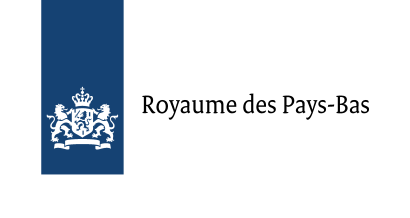 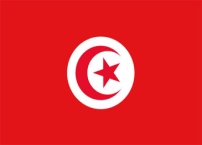 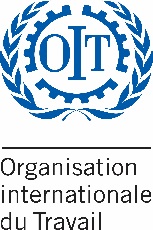 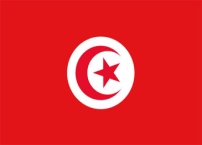 Projet PROMESS : « Promotion des Organisations et Mécanismes de l’Economie Sociale et Solidaire »APPEL A PROJETS Appui aux projets de l’Economie Sociale et Solidaire dans les quatre gouvernorats du Nord-Ouest A L’ATTENTION DES ASSOCIATIONS DU GOUVERNORAT DE SILIANAÉléments à vérifierouiCopie de la publication de la création de l’association au Journal Officiel de la République TunisienneCopie des statuts de l’associationUne copie des rapports moraux de 2015 et 2016Une copie des rapports financiers de 2015 et 2016Procès-verbal des réunions de l’Assemblée Générale de 2015 et 2016Un justificatif d’installation dans le gouvernoratUne copie de l’affiliation CNSSTous les formulaires ont été utilisés et bien remplis Le formulaire de candidature selon le modèle proposé, dûment rempli (Annexe 1)Un formulaire de description détaillée du projet (Annexe 2). Dans le cas où l’association soumettra plus qu’un projet, elle devrait présenter un formulaire séparé pour chaque projet soumis.Le budget détaillé selon le modèle proposé, dûment rempli (Annexe 3) Dans le cas où l’association soumettra plus qu’un projet, elle devrait présenter un formulaire séparé pour chaque projet soumis.La déclaration sur l’honneur du demandeur (Annexe 4)La liste de contrôle dûment remplie (Annexe 5)La déclaration sur l’honneur est remplie, datée et signée